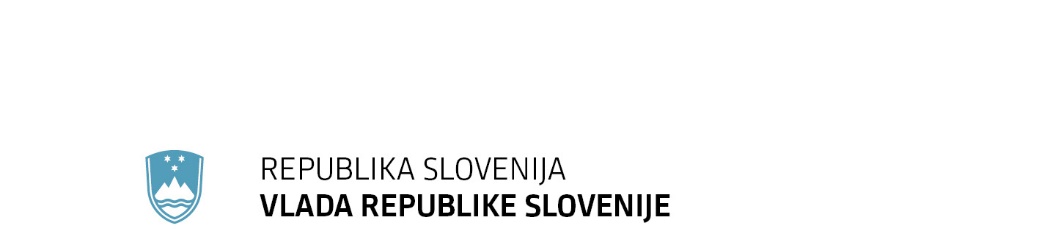 SPOROČILO ZA JAVNOST88. redna seja Vlade Republike Slovenije25. januar 2024Vlada določila vsebino obrazca za priglasitev koncentracije podjetijVlada je na današnji seji  določila vsebino obrazca za priglasitev koncentracije podjetij.Uredba o vsebini obrazca za priglasitev koncentracije podjetij ureja vsebino obrazca za priglasitev koncentracije, ki jo morajo priglasitelji posredovati agenciji, pristojni za varstvo konkurence, ko so izpolnjeni pogoji iz 66. člena ali 78. člena Zakona o preprečevanju omejevanja konkurence. Predlog te uredbe nadomešča obstoječo Uredbo o vsebini obrazca za priglasitev koncentracije podjetij,  vendar je bistveno ne spreminja. Zelo pomembno je, da priglasitelji navedejo resnične in popolne podatke. Če podjetja kljub prizadevanju ne uspejo pridobiti vseh zahtevanih podatkov, v obrazcu navedejo, kje bi jih lahko pridobila agencija. V takšnih primerih lahko agencija od priglasitelja zahteva, da poda lastno oceno, pri čemer jo mora pisno utemeljiti.Vir: Ministrstvo za gospodarstvo, turizem in športVlada je izdala spremenjeno in dopolnjeno Uredbo o sevalnih dejavnostihVlada Republike Slovenije je izdala Uredbo o spremembah in dopolnitvah Uredbe o sevalnih dejavnostih in jo objavi v Uradnem listu Republike Slovenije.Dopolnjeno besedilo uredbe ne prinaša večjih vsebinskih sprememb. Spremembe in dopolnitve uredbe med drugim podrobneje opredeljujejo področje ustreznega informiranja potrošnikov v zvezi s predmeti splošne rabe, ki so v prosti prodaji, vanje pa je na primer za zagotavljanje svetilnosti ali trdnosti vgrajen radionuklid (kakšne informacije morajo biti navedene na predmetu in maloprodajni embalaži ter jasna navodila za transport in skladiščenje).Uredba začne veljati petnajsti dan po objavi v Uradnem listu. Vir: Ministrstvo za naravne vire in prostorVlada izdala spremembo Uredbe o enotni metodologiji in obrazcih za obračun in izplačilo plač v javnem sektorjuVlada Republike Slovenije je izdala Uredbo o spremembi Uredbe o enotni metodologiji in obrazcih za obračun in izplačilo plač v javnem sektorju ter jo objavi v Uradnem listu Republike Slovenije.Uredba o enotni metodologiji in obrazcih za obračun in izplačilo plač v javnem sektorju se usklajuje z Zakonom o interventnih ukrepih na področju zdravstva, dela in sociale ter z zdravstvom povezanih vsebin, ki je spremenil ureditev dodatka za povečan obseg za posebne obremenitve in dodatka za izbiro specializacije iz družinske medicine. Uporabniki proračuna  bodo morali spremembo upoštevati pri obračunu plače za januar 2024.Uredba začne veljati naslednji dan po objavi v Uradnem listu Republike Slovenije.Vir: Ministrstvo za javno upravoUstanovitev Komisije za nadzor izvoza blaga z dvojno rabo Vlada je izdala Odlok o ustanovitvi komisije za nadzor izvoza blaga z dvojno Zaradi zadnje spremembe Zakona o nadzoru izvoza blaga z dvojno rabo se na novo ustanavlja Komisija za nadzor izvoza blaga z dvojno rabo. Ta po zakonu usklajuje in spremlja področje nadzora izvoza, prenosa v Evropski uniji, posredovanja in tranzita blaga z dvojno rabo ter zagotavljanja tehnične pomoči za blago z dvojno rabo. Zaradi spremembe več členov zakona bo nov odlok nadomestil Odlok o ustanovitvi komisije za nadzor izvoza blaga z dvojno rabo. S predlogom novega odloka se širi dosedanja sestava za strokovno pokrivanje različnih vrst blaga z dvojno rabo, najsodobnejših tehnologij ter neoprijemljivih prenosov programske opreme in tehnologije preko elektronskih medijev ter različnih oseb, ki so vključene v nadzor izvoza, tudi akademskih in raziskovalnih ustanov.Nadzor nad izvozom blaga z dvojno rabo je posebno področje trgovinske politike in je ključno orodje v boju proti širjenju orožja za množično uničevanje in tudi proti širjenju konvencionalnega orožja na občutljiva in krizna področja ali področja pod vojaškim embargom. Blago z dvojno rabo pomeni blago, programsko opremo in tehnologijo, ki se lahko uporabljajo v civilne ali vojaške namene ter vključujejo blago s širokega področja sektorjev, kot so jedrski, biološki in kemični sektor, ter opremo za predelavo materialov, elektroniko, računalnike, telekomunikacije, šifriranje, senzorje in laserje, navigacijo in letalsko elektroniko, pomorsko opremo ter opremo za zračna plovila in pogon. Blago z dvojno rabo je civilno blago in je praviloma namenjeno ter uporabljeno v civilne namene, zaradi svojih lastnosti ali tehničnih lastnosti pa se lahko uporabi tudi v vojaške namene. Dobro postavljen sistem nadzora nad izvozom in njegovo izvajanje sestavljata ključno podporo izvozu ter sta pogoj za kredibilnost države v mednarodni trgovini in pri pridobivanju visokotehnoloških tujih investicij.Vir: Ministrstvo za gospodarstvo, turizem in športSofinanciranje dvojezičnosti za uresničevanje ustavnih pravic avtohtone italijanske in madžarske narodne skupnosti v letu 2024Vlada je izdala Odločbo o sofinanciranju dvojezičnosti in uresničevanju ustavnih pravic avtohtone italijanske in madžarske narodne skupnosti v letu 2024.Na podlagi 21. člena Zakona o Vladi Republike Slovenije, 20. člena Zakona o financiranju občin (ZFO-1) in 10. člena Uredbe o določitvi podrobnejših namenov porabe in meril za izračun višine sredstev, ki pripadajo posameznim občinam oziroma občinskim samoupravnim narodnim skupnostim je Vlada Republike Slovenije izdala Odločbo o sofinanciranju dvojezičnosti in uresničevanja ustavnih pravic avtohtone italijanske in madžarske narodne skupnosti v letu 2024. ZFO-1 v tretjem odstavku 20. člena določa, da se občinam, v katerih živita italijanska oziroma madžarska narodna skupnost, oziroma samoupravnim narodnim skupnostim v teh občinah, za vsako proračunsko leto zagotovijo sredstva v višini 0,15 % skupne primerne porabe občin. V letu 2024 ob višini povprečnine 725 evrov znaša 0,15 % skupne primerne porabe občin oziroma obseg z odločbo zagotovljenih sredstev 2.225.909,00 evra. S to odločbo zagotovljena sredstva se bodo Mestni občini Koper in občinam Ankaran, Izola, Piran, Lendava, Moravske Toplice, Dobrovnik, Hodoš ter Šalovci nakazala v roku desetih delovnih dni po vročitvi odločbe. Vir: Urad za narodnostiSoglasje vlade k Aneksu št. 2 k Pogodbi o izvajanju obvezne državne gospodarske javne službe za ravnanje z radioaktivnimi odpadki, za financiranje v letu 2024Vlada je sklenila Aneks št. 2 k Pogodbi o izvajanju obvezne državne gospodarske javne službe za ravnanje z radioaktivnimi odpadki, za financiranje v letu 2024 z ARAO – Agencija za radioaktivne odpadke in za podpis aneksa iz prejšnje točke pooblašča mag. Bojana Kumra, ministra za okolje, podnebje in energijo.Na podlagi 122. člena Zakona o varstvu pred ionizirajočimi sevanji in jedrski varnosti, ki določa ustanovitev obvezne državne gospodarske javne službe za ravnanje z radioaktivnimi odpadki, je bil z Odlokom o ustanovitvi javnega gospodarskega zavoda ARAO – Agencija za radioaktivne odpadke ustanovljen javni gospodarski zavod ARAO – Agencija za radioaktivne odpadke.Vlada RS in zavod sta dne 30. 12. 2022 za nedoločen čas sklenila Pogodbo o izvajanju obvezne državne gospodarske javne službe za ravnanje radioaktivnimi odpadki. Z namenom izvajanja obvezne državne gospodarske javne službe za ravnanje z radioaktivnimi odpadki (GJS RAO), v skladu s četrtim in petim odstavkom 8. člena Uredbe o načinu in pogojih izvajanja obvezne državne gospodarske javne službe za ravnanje z radioaktivnimi odpadki, skleneta naročnik in zavod  Aneks št. 2 k Pogodbi o izvajanju obvezne državne gospodarske javne službe za ravnanje z radioaktivnimi odpadki, za financiranje v letu 2024. Skladno z drugim odstavkom 2. člena odloka izvaja ustanoviteljske pravice in obveznosti Vlada Republike Slovenije.Predmet tega aneksa je zagotavljanje finančnih sredstev in izplačil iz proračuna Republike Slovenije zavodu za opravljene storitve na podlagi Poslovnega načrta Agencije za radioaktivne odpadke za leti 2024 in 2025, ki obsega storitve GJS RAO. Predmet tega aneksa je tudi zagotavljanje sredstev za nadomestila lokalnim skupnostim zaradi omejene rabe prostora in zaradi načrtovanja intervencijskih ukrepov na območju CSRAO, v skladu z UV8 in nakup ter vzdrževanje osnovnih sredstev, ki jih ima zavod v brezplačni uporabi.Za podpis aneksa se pooblasti ministra za okolje, podnebje in energijo mag. Bojana Kumra.Vir: Ministrstvo za okolje, podnebje in energijoVlada sklenila, da se vloge za izdajo in podaljšanje enotnega dovoljenja za prebivanje in delo tujcem, ki se zaposlijo pri gospodarski družbi Yapi Merkezi d.o.o. obravnavajo prednostnoPri izvajanju gradenj na projektu Izgradnja drugega tira železniške povezave Divača- Koper bo opravljalo delo večje število tujcev, državljanov Republike Turčije, ki se bodo zaposlili pri izvajalcu, turškem podjetju Yapi Merkezi, d. o. o.Delodajalec gospodarska družba Yapi Merkezi d. o. o. bo vlagala za svoje zaposlene pri pristojnih upravnih enotah prošnje za izdajo enotnega dovoljenja za prebivanje in delo. Po navedbah omenjenega izvajalca se delovna dovoljenja zaradi neprednostne obravnave ne izdajajo dovolj hitro, da bi omogočala opravljanje dela v pogodbenih rokih. Po Zakonu o tujcih je izdaja, kakor tudi podaljšanje enotnega dovoljenja tujcu v Republiki Sloveniji v pristojnosti upravnih enot, in sicer na območju katere namerava tujec prebivati (v primeru prvega enotnega dovoljenja) oziroma na območju katere tujec prebiva (v primeru podaljšanja enotnega dovoljenja in izdaje enotnega dovoljenja kot nadaljnjega dovoljenja za začasno prebivanje), upravne enote, kjer se opravlja dejavnost, pri čemer upravna enota, skladno z 12. členom Zakona o splošnem upravnem postopku, postopek izdaje in podaljšanja enotnega dovoljenja vodi in v njem odloča samostojno v okviru in na podlagi zakonov in podzakonskih predpisov. Od 27. 4. 2023 dalje, ko je začel veljati Zakon o spremembah in dopolnitvah Zakona o tujcih je prednostna obravnava določena tudi za prošnje za izdajo oziroma podaljšanje enotnega dovoljenja, kadar je izdaja oziroma podaljšanje enotnega dovoljenja tujcu v javnem interesu Republike Slovenije. Obstoj javnega interesa Republike Slovenije na predlog zainteresiranega ministrstva ali drugega državnega organa ugotovi Vlada Republike Slovenije s sklepom.Namen izgradnje drugega tira železniške proge Divača–Koper je zagotoviti sodobno in zmogljivo železniško navezavo pristanišča Koper na železniško omrežje v Sloveniji in posledično tudi na širše evropsko železniško omrežje, dokončna odprava vseh omejitev prepustne in prevozne zmogljivosti železniške proge od Kopra do cepišča v Divači, povečanje zanesljivosti obratovanja železniške proge od Kopra do Divače, povečanje stopnje varnosti prometa, skrajšanje voznih časov, zmanjšanje vplivov na okolje in zmanjšanje tveganj za okolje, dodatno povečanje deleža prepeljanega tovora po železnici, omogočanje in povečanje uporabe okolju prijaznejše vrste transporta. Navedeno utemeljuje obstoj javnega interesa za čimprejšnjo izgradnjo železniške proge in posledično za čimprejšnji začetek obratovanja. Na podlagi navedenega se je vladi v sprejetje predlagal sklep, s katerim se ugotavlja javni interes Republike Slovenije za prednostno obravnavo vlog za izdajo enotnega dovoljenja za prebivanje in delo državljanom Republike Turčije, ki so zaposleni pri gospodarski družbi Yapi Merkezi d. o. o.in izvajajo dela na projektu drugi tir železniške proge Divača-Koper. Takšen sklep bo pristojnim upravnim enotam omogočal prednostno obravnavo vlog in hitro izvedbo postopkov, posledično se bo s tem zmanjšala možnost zamud pri izvajanju del na projektu. Vir: Ministrstvo za infrastrukturoVlada dala soglasje za investicijo Luke Koper »Ureditev površin na območju kasete 6A«V skladu s Koncesijsko pogodbo za opravljanje pristaniških dejavnosti, vodenje, razvoj in redno vzdrževanje pristaniške infrastrukture na območju koprskega tovornega pristanišča (v nadaljevanju: koncesijska pogodba) mora koncesionar pred začetkom izvajanja programa izvedbe infrastrukturne ureditve pridobiti soglasje koncedenta. V Spremembe in dopolnitve programa razvoja pristanišča za mednarodni promet v Kopru za obdobje od 2021 do 2025, ki jih je sprejela Vlada RS dne 19. 10. 2023, je med investicije v pristaniško infrastrukturo, ki ni namenjena za javni promet, vključena investicija SPDPN 5 »Ureditev površin na območju kasete 6A«. Investicija SPDPN 5 obsega ureditev skladiščnih površin na območju t.i. Kasete 6A, ki bodo namenjene za skladiščenje avtomobilov.Končna ureditev predstavlja asfaltirane zunanje skladiščne površine, pretežno namenjene skladiščenju novih avtomobilov. Skladiščna površina bo imela urejeno odvodnjavanje meteornih vod, hidrantno mrežo in razsvetljavo. Skladiščna površina bo ograjena s carinsko ograjo, ki bo ustrezno osvetljena. Območje bo pod video nadzorom. Soglasje k investiciji se podeljuje v delu, ki se nanaša na ureditev kasete 6A na nepremičninah, ki so v lasti Republike Slovenije in ležijo znotraj koncesijskega območja.Vir: Ministrstvo za infrastrukturoVlada soglaša s finančnim načrtom ZPIZ za leto 2024Vlada je dala soglasje k Finančnemu načrtu Zavoda za pokojninsko in invalidsko zavarovanje Slovenije (zavod) za leto 2024, ki ga je svet Zavoda sprejel na 13. seji dne 21. decembra 2023.Zavod opredeljuje svoje finančno poslovanje s finančnim načrtom, s katerim se načrtujejo sredstva iz prispevkov in drugih virov ter sredstva za zagotavljanje pravic in za izvajanje zavarovanja ter drugih obveznosti. Finančni načrt zajema vse načrtovane prihodke in odhodke zavoda, ki bodo plačani v dobro in izplačani v breme zavoda v koledarskem letu. Po tretjem odstavku 165. člena Zakona o pokojninskem in invalidskem zavarovanju (ZPIZ-2) finančni načrt sprejme Svet zavoda, Vlada pa k njemu poda soglasje. Skupni prihodki zavoda so za leto 2024 načrtovani v višini 7.799.517.520 evrov in skupni odhodki v višini 7.799.517.520 evrov. Vir: Ministrstvo za delo, družino, socialne zadeve in enake možnostiVlada podala soglasje k zaključnemu računu Zavoda za zdravstveno zavarovanje SlovenijeVlada Republike Slovenije je na današnji seji podala soglasje k Revidiranemu letnemu poročilu – zaključnemu računu Zavoda za zdravstveno zavarovanje Slovenije (ZZZS) za leto 2022. Zavod je poslovno leto 2022 je zaključil z negativno bilanco v višini 109.168.250 evrov. Imel je namreč 3.940.971.276 evrov prihodkov in 4.050.139.526 evrov odhodkov. Zaradi primanjkljaja je bilo na dan 31. decembra 2022 stanje sredstev na računih ZZZS 61.047.209 evrov (v letu 2021 je bilo stanje na računih 195.259.523 evrov), to pa zmanjšuje tudi lastne vire ZZZS (splošni sklad).Prihodki ZZZS v letu 2022 so bili nominalno za 8,3 odstotka ali za 302.432.618 evrov večji v primerjavi z letom 2021. Načrtovane vrednosti so presegli za 0,9 odstotkov ali za 35.090.771 evrov. Temu so botrovali predvsem večji prihodki iz naslova prispevkov za obvezno zdravstveno zavarovanje (za 33.867.480 evrov), prihodki na podlagi EU zakonodaje in sporazumov o socialnem zavarovanju z drugimi državami (za 3.120.530 evrov) in prihodki od regresnih zahtevkov (za 283.627 evrov).Celotni odhodki ZZZS v letu 2022 so bili za 531.859.019 evrov ali za 15,1 odstotka večji kot leta 2021. Največjo sorazmerno rast odhodkov izkazujejo obresti od zadolževanja (487,6 odstotka) sledijo odhodki dejavnosti obvezne socialne varnosti (143,2 odstotka), povračila potnih stroškov, dnevnic in prevozov (39,3 odstotke), odhodki za nadomestila plače zaradi začasne zadržanosti od dela (38,5 odstotkov), odhodki osnovnega zdravstvenega varstva (18,4 odstotkov), odhodki dejavnosti socialnih zavodov (14,7 odstotkov), odhodki za zdravila (11,3 odstotke), odhodki za medicinske pripomočke (11,2 odstotka) in odhodki specialističnega ambulantnega in bolnišničnega zdravljenja (11,2 odstotka).Računsko sodišče je na podlagi revizije podalo pozitivno mnenje o računovodskih izkazih ZZZS, o pravilnosti poslovanja zavoda v letu 2022 pa je izreklo mnenje s pridržkom. Zavod je nepravilnosti odpravil med revizijo, zato Računsko sodišče odzivnega poročila ni zahtevalo.Vir: Ministrstvo za zdravjeVlada se je seznanila s poročilom o delovanju delovne skupine za integracijsko strategijoVlada Republike Slovenije se je seznanila s Poročilom o delovanju Delovne skupine vlade za pripravo Strategije Vlade Republike Slovenije na področju vključevanja tujcev.Naloga delovne skupine je bila priprava Strategije vključevanja tujcev, ki niso državljani EU, v kulturno, gospodarsko in družbeno življenje Republike Slovenije.Delovno skupino je vodila državna sekretarka na Ministrstvu za notranje zadeve Tina Heferle. Od ustanovitve do 27. oktobra 2023 so bile sklicane tri seje delovne skupine, zaradi lažje obravnave ožjega dela tematike pa je delo večinoma potekalo na delovnih sestankih skupine resorjev na ravni strokovnih služb. Seje so potekale v prostorih Ministrstva za notranje zadeve, ki je delovni skupini zagotavljalo tudi administrativno in tehnično podporo.Delovna skupina se je ukvarjala z naslednjimi vsebinskimi sklopi: jezikovna integracija, integracija na področju izobraževanja, integracija na trg dela, integracija v lokalno okolje, optimizacija upravnih postopkov in odprava administrativnih ovir, ter sodelovanje z diasporami.Osnutek besedila Strategije vključevanja tujcev, ki niso državljani EU, v kulturno, gospodarsko in družbeno življenje Republike Slovenije, je bil predstavljen na seji Odbora za notranje zadeve, javno upravo in lokalno samoupravo Državnega zbora 6. oktobra 2023, kjer je potekala tudi javna razprava o vsebini in besedilu dokumenta. Delovna skupina je strategijo 27. oktobra 2023 poslala vladi, ki jo je sprejela na seji 9. novembra 2023.Vir: Ministrstvo za notranje zadeveSprememba podpisnika za sklenitev Sporazuma med Slovenijo in Katarjem o odpravi vizumske obveznosti za imetnike diplomatskih in službenih potnih listovVlada je spremenila drugo točko sklepa za podpis Sporazuma med Slovenijo in Katarjem o odpravi vizumske obveznosti za imetnike diplomatskih in službenih potnih listov, ki je bil sprejet 21. aprila 2022 na 56. redni seji vlade.Takrat je bil za podpis sporazuma pooblaščen nekdanji zunanji minister dr. Anže Logar. Ker je junija 2022 funkcijo ministrice za zunanje in evropske zadeve prevzela Tanja Fajon, je vlada sprejela spremembo tega sklepa in za podpisnico sporazuma pooblastila ministrico Tanjo Fajon. V primeru njene odsotnosti pa državnega sekretarja Marka Štucina.Vir: Ministrstvo za zunanje in evropske zadeveVlada o pobudi državnega svetnika Davida Klobase glede načrtovane spremembe oblik izvajanja gospodarske javne službe varstva okoljaVlada Republike Slovenije je sprejela mnenje na pobudo državnega svetnika Davida Klobase glede načrtovane spremembe oblik izvajanja gospodarske javne službe varstva okolja in ga pošlje Državnemu svetu. Državni svetnik v pobudi predlaga, da režijski obrati ostanejo ena od možnih oblik izvajanja gospodarskih javnih služb varstva okolja.Vlada pojasnjuje, da so režijski obrati organi ali enote lokalnih skupnosti, ki so organizirani ali kot nesamostojen ali kot samostojen režijski obrat po predpisih, ki urejajo upravo oziroma službe lokalnih skupnosti, zaradi česar je nadzor s strani države otežen. Zato se je v preteklosti razmišljalo o njihovi ukinitvi, hkrati pa obstaja vrsta razlogov, da režijski obrati ostanejo. Po podatkih Informacijskega sistema za spremljanje obveznih občinskih gospodarskih javnih služb varstva okolja (IJSVO) je registriranih 94 izvajalcev oskrbe s pitno vodo. Ti izvajajo javno službo v različnih oblikah. Najpogostejša oblika delovanja je javno podjetje (185), sledi koncesija (35) in režijski obrat (22). V obliki režijskega obrata se v okviru javne službe oskrbe s pitno vodo oskrbuje približno 4 odstotke prebivalcev, ki se oskrbujejo iz javnega vodovoda. Gospodarsko javno službo odvajanja in čiščenja komunalne in padavinske odpadne vode po registru IJSVO opravlja skupaj 116 izvajalcev. V tem primeru je 106 javnih podjetij, 25 koncesij in 28 režijskih obratov. Hkrati opravlja gospodarsko javno službo oskrbe s pitno vodo in odvajanja in čiščenja komunalne in padavinske odpadne vode 14 režijskih obratov. Vlada zaključi, da na področju izvajanja obeh zgoraj omenjenih javnih služb predlagatelj daje prednost ohranjanju režijskih obratov kot možni obliki izvajanja, hkrati pa zaradi učinkovitejšega in preglednejšega delovanja oblik izvajanja javnih služb, namerava predlagati učinkovitejši zakonski nadzor.Vir: Ministrstvo za naravne vire in prostorVlada sprejela spremembe Meril za ureditev poslovnih prostorov za potrebe vladnih proračunskih uporabnikovVlada Republike Slovenije je sprejela Spremembe in dopolnitve Meril za ureditev poslovnih prostorov za potrebe vladnih proračunskih uporabnikov, ki so bila sprejeta 30. 8. 2018.S sprejetimi spremembami Meril, s katerimi se sledi racionalizaciji proračunskih sredstev in optimizaciji poslovnih prostorov vladnih proračunskih uporabnikov, se upravljavcem, ki jih zavezujejo navedena Merila, nalaga posredovanje podatkov o parkirnih mestih, kar bo Vladi omogočilo pregled nad obsegom in ravnanjem s parkirnimi mesti.Vir: Ministrstvo za javno upravoSporazum o spremembah in dopolnitvah Stavkovnega sporazumaVlada je na današnji seji sklenila Sporazum o spremembah in dopolnitvah Stavkovnega sporazuma, ministra za javno upravo mag. Franca Propsa, ministra za finance Klemna Boštjančiča in ministra za visoko šolstvo, znanost in inovacije dr. Igorja Papiča pa pooblastila za podpis omenjenega sporazuma.Ker so zaradi avgustovskih poplav nastale posledice na javnofinančnem področju, zaradi česar je prišlo do zamika prenove plačnega sistema javnih uslužbencev, je bila potrebna sprememba glede nerealiziranih II. in III. točke Stavkovnega sporazuma, sklenjenega med Vlado Republike Slovenije in Visokošolskim sindikatom, ki je bil objavljen v Uradnem listu RS. Osnutek Sporazuma sprememb in dopolnitev Stavkovnega sporazuma je bil med vladno pogajalsko skupino in Visokošolskim sindikatom parafiran 19. januarja letos. Po parafiranju je bilo treba redakcijsko preoblikovati zadnjo alinejo tretjega odstavka III. točke v samostojni četrti odstavek III. točke in vnesti nomotehnične popravke, ki jih je predlagala Služba Vlade RS za zakonodajo.Vir: Ministrstvo za visoko šolstvo, znanost in inovacijePriprava državnega prostorskega načrtovanja za zmanjšanje poplavne ogroženosti v Spodnji Savinjski doliniVlada je sprejela Sklep o pripravi državnega prostorskega načrtovanja (DPN) za zmanjšanje poplavne ogroženosti v Spodnji Savinjski dolini. DPN za zmanjšanje poplavne ogroženosti v Spodnji Savinjski dolini se pripravlja z namenom celovitega zmanjšanja poplavne ogroženosti urbaniziranih območij v Spodnji Savinjski dolini in na širšem vplivnem območju.Pobuda za pripravo DPN za zmanjšanje poplavne ogroženosti v Spodnji Savinjski dolini je bila med 8. decembrom 2022 in 7. februarjem 2023 javno objavljena na spletnih straneh Ministrstva za naravne vire in prostor (MNVP) in v prostorskem informacijskem sistemu. Po končani javni objavi pobude je bila izdelana analiza prejetih smernic, usmeritev in podatkov nosilcev urejanja prostora, oblikovana so bila stališča do predlogov in pripomb javnosti. Hkrati so bili pripravljeni predlog potencialno izvedljive variante, seznam in obseg potrebnih strokovnih podlag ter časovni načrt in načrt sodelovanja javnosti. V pobudi sta bili za vrednotenje in primerjavo predlagani dve varianti, ki sta se med seboj le malo razlikovali. Na podlagi analiz, izdelanih v okviru pobude, zaključkov analize smernic po javni objavi pobude, podrobnejših preveritev in hidroloških izračunov, podatkov o konkretnih prostorskih razmerah, zadnjih podatkov o visokih vodah v času poplav avgusta 2023 in zahtev za prilagajanje podnebnim spremembam je bilo izkazano, da glede na vse omejitve, konkretne prostorske razmere in dejavnike v prostoru ni smiselno obravnavati različnih variant prostorskih ureditev, ampak je treba načrtovati eno samo rešitev, ki izhaja iz predhodno obravnavanih variant. V nadaljevanju priprave DPN bo varianta ureditev dopolnjena in izboljšana glede na cilje in podane usmeritve za načrtovanje.Prostorske ureditve za zmanjšanje poplavne ogroženosti v Spodnji Savinjski dolini se načrtujejo na območju Mestne občine Celje ter občin Žalec, Prebold, Polzela, Braslovče, Šmartno ob Paki, Tabor in Vransko. V postopku DPN se načrtujejo naslednje prostorske ureditve: izgradnja suhih zadrževalnikov ob Savinji in Bolski,ureditve strug in nasipov ob Savinji na območju Vrbja, ob Bolski in Perišnici v Latkovi vasi, ob Bolski na območju Kaplje vasi, Dolenje vasi, Prebolda, Lapurja in Gomilskega, ob Ložnici ter drugih potrebnih nasipov,umestitev večnamenskih (mokrih) zadrževalnikov (npr. Vršca, in Gozdnica) ter preučitev povečanja kapacitet večnamenske akumulacije Žovnek) in drugih ureditev za zagotavljanje namakanja kmetijskih zemljišč,izgradnja in preureditev gospodarske javne infrastrukture ter vse druge potrebne spremljajoče ureditve, povezane z načrtovanimi ureditvami, ki so potrebne za njihovo izgradnjo in delovanje.Za DPN se v skladu z določbami 84. člena Zakona o urejanju prostora (ZUreP-3) izvede celovita presoja vplivov na okolje. Vir: Ministrstvo za naravne vire in prostorVlada o poslanski pobudi Andreja Kosija glede zaščite kmetijskih zemljišč ob DraviVlada Republike Slovenije je sprejela Odgovor na poslansko pobudo Andreja Kosija v zvezi z zaščito kmetijskih zemljišč ob reki Dravi ter ga pošlje Državnemu zboru Republike Slovenije.Vlada v odgovoru pojasnjuje, da se bo v začetku leta 2024 pristopilo k izdelavi celovite Hidrološko hidravlične študije za zmanjševanje poplavne ogroženosti za porečje reke Drave. Za območje, ki je bilo najbolj prizadeto v avgustovskih poplavah, je v pripravi tudi Načrt sistemsko povezanih ukrepov na prizadetem porečju Meže z Mislinjo, v poplavnem dogodku avgusta 2023. Del izdelave hidrološko hidravlične študije so tudi predlogi ukrepov za zmanjševanje erozijske ogroženosti na poplavnih območjih.Vlada se strinja, da je pri načrtovanju protipoplavnih ukrepov treba zasledovati več ciljev med katerimi je tudi ohranjanje in ščitenje kmetijskih površin. Na območju porečja reke Drave je smiselno načrtovati kombinacijo različnih protipoplavnih ukrepov, ki vsebujejo tudi opredelitev območij razlivnih površin in izvedbo suhih zadrževalnikov. Umeščanje suhih zadrževalnikov v prostor bo izvedeno s pripravo prostorskega akta, v postopek katerega bodo vključeni vsi nosilci urejanja prostora skladno s predpisi. Pri tem bo zasledovan cilj, da se suhi zadrževalniki v največji možni meri umeščajo izven najboljših kmetijskih zemljišč, njiv in trajnih nasadov. Kljub temu, da gre za protipoplavni objekt pa je možno na teh območjih zagotoviti sočasno kmetijsko rabo, ki je sicer omejena ni pa izključujoča. Ob nizkih in srednjih pretokih vodotokov je možno območje suhih zadrževalnikov koristiti kot travniške površine, obenem pa takšen ukrep predstavlja protipoplavno zaščito določenega območja kmetijskih površin izven zadrževalnikov.Vir: Ministrstvo za naravne vire in prostorŠpela Kern nova vršilka dolžnosti generalnega direktorja direktorata za digitalno družboVlada Republike Slovenije je imenovala mag. Špelo Kern za vršilko dolžnosti generalnega direktorja Direktorata za digitalno družbo v Ministrstvu za digitalno preobrazbo, in sicer do imenovanja generalnega direktorja po predhodno izvedenem javnem natečaju, vendar največ za šest mesecev, to je najdlje do 25. 7. 2024.Vir: Ministrstvo za digitalno preobrazboMag. Matjaž Obštetar imenovan za generalnega direktorja direktorata za podporo uporabnikomVlada Republike Slovenije je imenovala mag. Matjaža Obštetarja na položaj generalnega direktorja Direktorata za podporo uporabnikom v Ministrstvu za digitalno preobrazbo, za dobo petih let, in sicer od 26. 1. 2024 do 25. 1. 2029, z možnostjo ponovnega imenovanja.Vir: Ministrstvo za digitalno preobrazboNova generalna direktorica direktorata za razvoj digitalnih rešitev Kristina ValenčičVlada Republike Slovenije je imenovala Kristino Valenčič na položaj generalne direktorice Direktorata za razvoj digitalnih rešitev in podatkovno ekonomijo v Ministrstvu za digitalno preobrazbo, za dobo petih let, in sicer od 26. 1. 2024 do 25. 1. 2029, z možnostjo ponovnega imenovanja. Vir: Ministrstvo za digitalno preobrazboVlada imenovala vršilko dolžnosti generalnega direktorja uprave za javna plačilaVlada je danes imenovala Urško Kos za vršilko dolžnosti generalnega direktorja Uprave Republike Slovenije za javna plačila, in sicer od 1. februarja 2024 do imenovanja novega generalnega direktorja, vendar največ za šest mesecev, to je najdlje do 31. julija 2024. Zakon o javnih uslužbencih določa, da direktorje organov v sestavi ministrstev imenuje vlada na predlog resornega ministra. Vlada je Urško Kos julija imenovala za vršilko dolžnosti generalnega direktorja uprave za javna plačila, in sicer od 1. avgusta 2023 do imenovanja generalnega direktorja po opravljenem natečajnem postopku, vendar najdlje do 31. januarja 2024.Ministrstvo za finance je decembra 2023 na spletnem portalu GOV.SI ponovno objavilo javni natečaj za položaj generalnega direktorja uprave za javna plačila. Ker postopek še ni zaključen, je minister za finance predlagal, da vlada Urško Kos ponovno imenuje za vršilko dolžnosti, kar omogoča Zakon o javnih uslužbencih.Vir: Ministrstvo za financeVlada imenovala vršilca dolžnosti direktorja Urada Republike Slovenije za nadzor, kakovost in investicije v zdravstvuVlada Republike Slovenije je za vršilca dolžnosti direktorja Urada Republike Slovenije za nadzor, kakovost in investicije v zdravstvu (Unkiz) znova imenovala dr. Tomaža Pliberška, in sicer do imenovanja novega direktorja oziroma najdlje do 27. julija 2024. Sedanji položaj vršilca dolžnosti direktorja Unkiza dr. Pliberšku namreč poteče 27. januarja 2024.Vir: Ministrstvo za zdravjePredlog razrešitve predstavnika in imenovanja predstavnice ustanovitelja v Svet javnega zavoda Doma Danice Vogrinec MariborVlada je sprejela sklep, da v svetu javnega zavoda Doma Danice Vogrinec Maribor z dnem 26. 1. 2024 kot predstavnika ustanovitelja razreši Simona Žvajkarja. Ker je Simon Žvajkar podal odstopno izjavo, se z dnem 27. 1. 2024 pa do konca mandata, to je do 28. 12. 2026, v svet zavoda kot predstavnica ustanovitelja imenuje Albina Benko. Vir: Ministrstvo za solidarno prihodnostVlada je imenovala člane Odbora za podelitev nagrade Republike Slovenije na področju ohranjanja naraveVlada je sprejela sklep, s katerim je za 4 letni mandat imenovala člane Odbora za podelitev nagrade Republike Slovenije s področja ohranjanja narave. V odbor so imenovani: kot predsednica dr. Katarina Groznik Zeiler ter članice in člani: mag. Jelena Hladnik, mag. Robert Bolješić, Jana Paulin, Barbara Mlakar, mag. Teo Hrvoje Oršanič, dr. Peter Trontelj, Bojana Lipej in Katarina Bervar Sternad. Imenovani so predstavniki iz Ministrstva za naravne vire in prostor, Ministrstva za kmetijstvo, gozdarstvo in prehrano, Ministrstva za kulturo, Zavoda Republike Slovenije za varstvo narave, Biotehniške fakultete Univerze v Ljubljani, Skupnosti naravnih parkov Slovenije in Centra nevladnih organizacij.Kot določa Zakon o ohranjanju narave, ima odbor predsednika in osem članov, ki jih izmed priznanih strokovnjakov s področja ohranjanja narave imenuje vlada na predlog ministra, pristojnega za področje narave. Vir: Ministrstvo za naravne vire in prostorVlada zamenjala člana Odbora za razpolaganje s sredstvi požarnega skladaVlada je sprejela Sklep o spremembi Sklepa o imenovanju in delovanju članov Odbora za razpolaganje s sredstvi požarnega sklada. Zaradi spremembe v organih Gasilske zveze Slovenije je ta vladi predlagala, da z mesta člana kot predstavnika prostovoljnih gasilcev razreši Franca Petka in namesto njega kot predstavnika prostovoljnih gasilcev imenuje Zvonka Glažarja, kar je vlada tudi storila. Člani odbora, ki mu kot predstavnik Uprave za zaščito in reševanje predseduje mag. Martin Smodiš, z izjemo navedene spremembe ostajajo še naprej isti.Vir: Ministrstvo za obramboSpremembe članov Medresorske delovne skupine za vračanje predmetov kulturne dediščine in arhivskega gradiva iz Italije v SlovenijoVlada je sprejela sklep, da se zaradi prenehanja funkcij oziroma odhodov na druga delovna mesta ter nova imenovanja na funkcije iz Medresorske delovne skupine za vračanje predmetov kulturne dediščine in arhivskega gradiva iz Italije v Slovenijo z mesta:vodje razreši Ingrid Sergaš, Ministrstvo za zunanje in evropske zadeve;člana razreši mag. Simona Drenik, Ministrstvo za zunanje in evropske zadeve;člana razreši, dr. Dragan Matič, zunanji sodelavec Medresorske delovne skupine;člana razreši dr. Verena Vidrih Perko, Ministrstvo za kulturo; člana razreši Silvester Gaberšček. Ministrstvo za kulturo;člana razreši Bojan Cvelfar, Arhiv Republike Slovenije;člana razreši dr. Matevž Košir, Arhiv Republike Slovenije;člana razreši dr. France M. Dolinar, predstavnik Rimokatoliške Cerkve v Sloveniji;člana razreši dr. Zdenka Bonin, Pokrajinski arhiv Koper.V skupino pa se imenujejo naslednji člani:Tomaž Kunstelj, veleposlanik, Direktorat za gospodarsko in javno diplomacijo, Ministrstvo za zunanje in evropske zadeve, vodja;Tadeja Marinič, vodja oddelka, Sektor za mednarodno pravo, Ministrstvo za zunanje in evropske zadeve, članica;Špela Spanžel, generalna direktorica Direktorata za kulturno dediščino, Ministrstvo za kulturo, članica; dr. Sonja Kralj, vodja Službe za evropske zadeve in mednarodno sodelovanje, Ministrstvo za kulturo, članica;dr. Andrej Nared, v.d. direktorja Arhiva Republike Slovenije, član;dr. Jure Volčjak, vodja Sektorja za varstvo najstarejšega arhivskega gradiva, Arhiv Republike Slovenije, član;Zorko Bajc, voditelj Komisije za sakralno dediščino pri Škofiji Koper, član;mag. Luka Tul, vodja Škofijskega arhiva v Škofiji Koper, član;dr. Tanja Martelanc, direktorica Pokrajinskega arhiva Nova Gorica, članica;mag. Nada Čibej, direktorica Pokrajinskega arhiva Koper, članica.Vir: Ministrstvo za zunanje in evropske zadeveOdločba o pritožbah Sindikata delavcev dejavnosti energetike, Dalmatinova 4, 1000 Ljubljana, ki ga zastopa Odvetniška družba Ivanič & Trbovc, o.p., d. o. o., Stanetova 27, 3000 Celje, zoper sklep Republike Slovenije, Ministrstva za okolje in z dne 3. 8. 2021Vlada je sprejela sklep o izdaji odločbe o pritožbah Sindikata delavcev dejavnosti energetike Slovenije, Dalmatinova 4, 1000 Ljubljana, vloženih po pooblaščenki, Odvetniški družbi Ivančič & Trbovc, o.p., d. o. o., Stanetova 27, 3000 Celje, zoper prvo in drugo točko izreka sklepa Republike Slovenije, Ministrstva za okolje in prostor z dne 3. 8. 2021. Ministrstvo za okolje in prostor je s sklepom z dne 3. 8. 2021 zavrnilo zahtevo Sindikata delavcev dejavnosti energetike Slovenije, Dalmatinova 4, 1000 Ljubljana, ki ga zastopa Odvetniška družba Ivančič & Trbovc, o.p., d. o. o., Stanetova 27, 3000 Celje za vstop v postopek v upravni zadevi celovite presoje vplivov na okolje (v nadaljnjem besedilu CPVO) za plan oz. program Nacionalna strategija opuščanja rabe premoga in prestrukturiranja premogovnih regij  v skladu z načeli pravičnega prehoda in zavrglo zahtevo za vročitev odločbe Ministrstva za okolje in prostor z dne 14. 6. 2021, s katero je odločeno, da so vplivi izvedbe plana/programa, ugotovljeni v postopku CPVO in vplivi izvedbe plana na varovana območja za Nacionalno strategijo za opuščanje rabe premoga in prestrukturiranje regij v skladu z načeli pravičnega prehoda, ob upoštevanju omilitvenih ukrepov, ki so navedeni v strategiji (izdelal: Deloitte, maj 2021), sprejemljivi. Ker je predmetni sklep vseboval napačni pravni pouk, da zoper sklep ni pritožbe, lahko pa se sproži upravni spor pred Upravnim sodiščem Republike Slovenije, je pritožnik zoper 1. točko izpodbijanega sklepa, v kateri je bilo odločeno, da se zahteva pritožnika za priznanje statusa stranskega udeleženca v postopku CPVO za Nacionalno strategijo opuščanja rabe premoga in prestrukturiranja premogovnih regij v skladu z načelom pravičnega prehoda zavrne, vložil tožbo pred Upravnim sodiščem RS. O tožbi še ni odločeno. Zoper 2. točko izreka navedenega sklepa, s katero je bilo odločeno, da se zahteva za vročitev odločbe Ministrstva za okolje in prostor št. 35409-3/2020-2550-86 z dne 14. 6. 2021 zavrže, je pritožnik vložil pritožbo na ministrstvo. Ministrstvo za okolje in prostor, je pritožbo zmotno poslalo v reševanje Upravnemu sodišču RS. Upravno sodišče je dne 27. 9. 2023 dokumentacijo vrnilo v reševanje Ministrstvu za okolje, podnebje in energijo z ugotovitvijo, da bo o pritožbi zoper izpodbijani sklep v splošnem upravnem postopku morala odločati Vlada RS. Pri odločanju o zadevi je bilo ugotovljeno, da Sindikat delavcev dejavnosti energetike Slovenije, Dalmatinova 4, Ljubljana, ni izkazal pravnega interesa za vstop v postopek o odločanju o sprejemljivosti vplivov na okolje za Nacionalno strategijo za opuščanje rabe premoga in prestrukturiranje regij v skladu z načeli pravičnega prehoda, zato je pritožba sindikata zoper 1. točko sklepa Ministrstva za okolje in prostor z dne 3. 8. 2023 neutemeljena. Posledično je neutemeljena tudi pritožba zoper 2. točko navedenega sklepa, s katero je Ministrstvo za okolje in prostor zavrglo zahtevo Sindikata delavcev dejavnosti energetike Slovenije za vročitev odločbe, s katero se je končal postopek CPVO za Nacionalno strategijo.  Ministrstvo za okolje, podnebje in energijo predlaga Vladi Republike Slovenije, da izda odločbo o pritožbi, s katero se pritožbi Sindikata delavcev dejavnosti energetike Slovenije, Dalmatinova 4, 1000 Ljubljana, ki ga zastopa Odvetniška družba Ivančič & Trbovc, o.p., d. o. o., Stanetova 27, 3000 Celje zoper sklep Ministrstva za okolje in prostor 3. 8. 2021, zavrneta.Vir: Ministrstvo za okolje, podnebje in energijoVlada imenovala v. d. generalnega sekretarja na Ministrstvu za pravosodjeVlada Republike Slovenije je na današnji seji za vršilca dolžnosti generalnega sekretarja na Ministrstvu za pravosodje imenovala Žarka Bogunovića. Funkcijo bo začel opravljati z jutrišnjim dnem, 26. 1. 2024, ter do imenovanja novega generalnega sekretarja, vendar največ za šest mesecev.Vir: Ministrstvo za pravosodjeImenovani novi predstavniki Vlade v svet ZPIZVlada je v svetu Zavoda za pokojninsko in invalidsko zavarovanje Slovenije (ZPIZ) s 26. januarjem 2024 kot predstavnika ustanovitelja razrešila Anžeta Dolinarja in Saša Furlana in za preostanek mandata sveta ZPIZ od 27. januarja 2024 do 18. februarja 2026, v svet zavoda kot predstavnika ustanovitelja imenovala Natalijo Pogorevc in Jerneja Medena. Vir: Ministrstvo za delo, družino, socialne zadeve in enake možnosti.